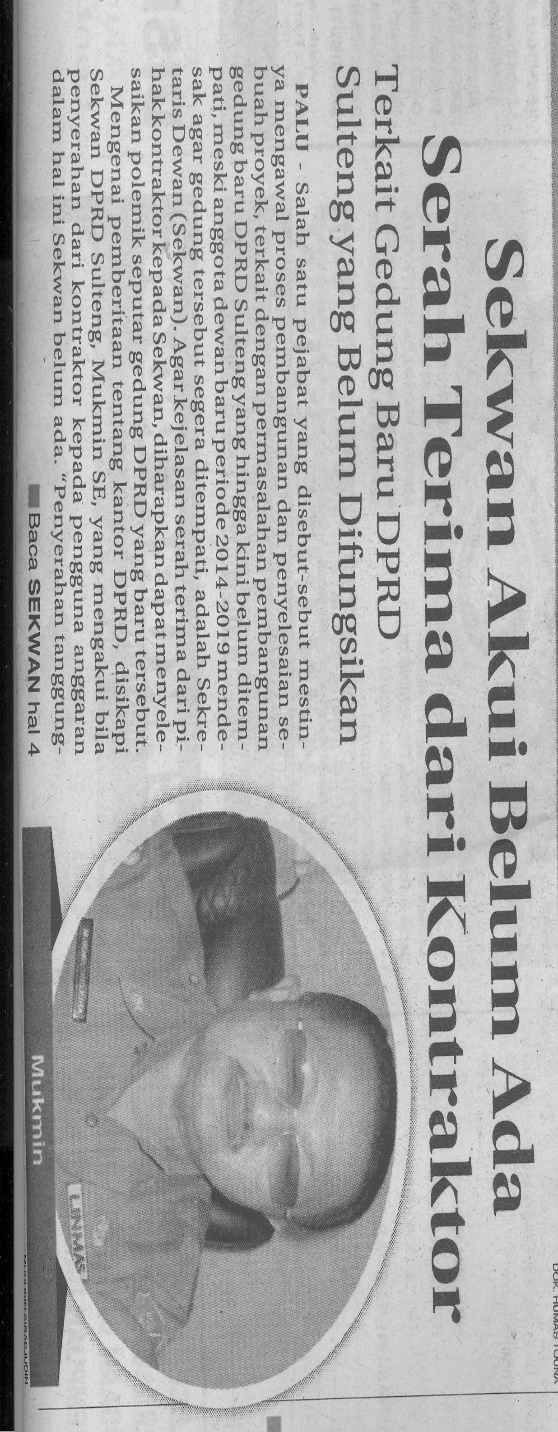 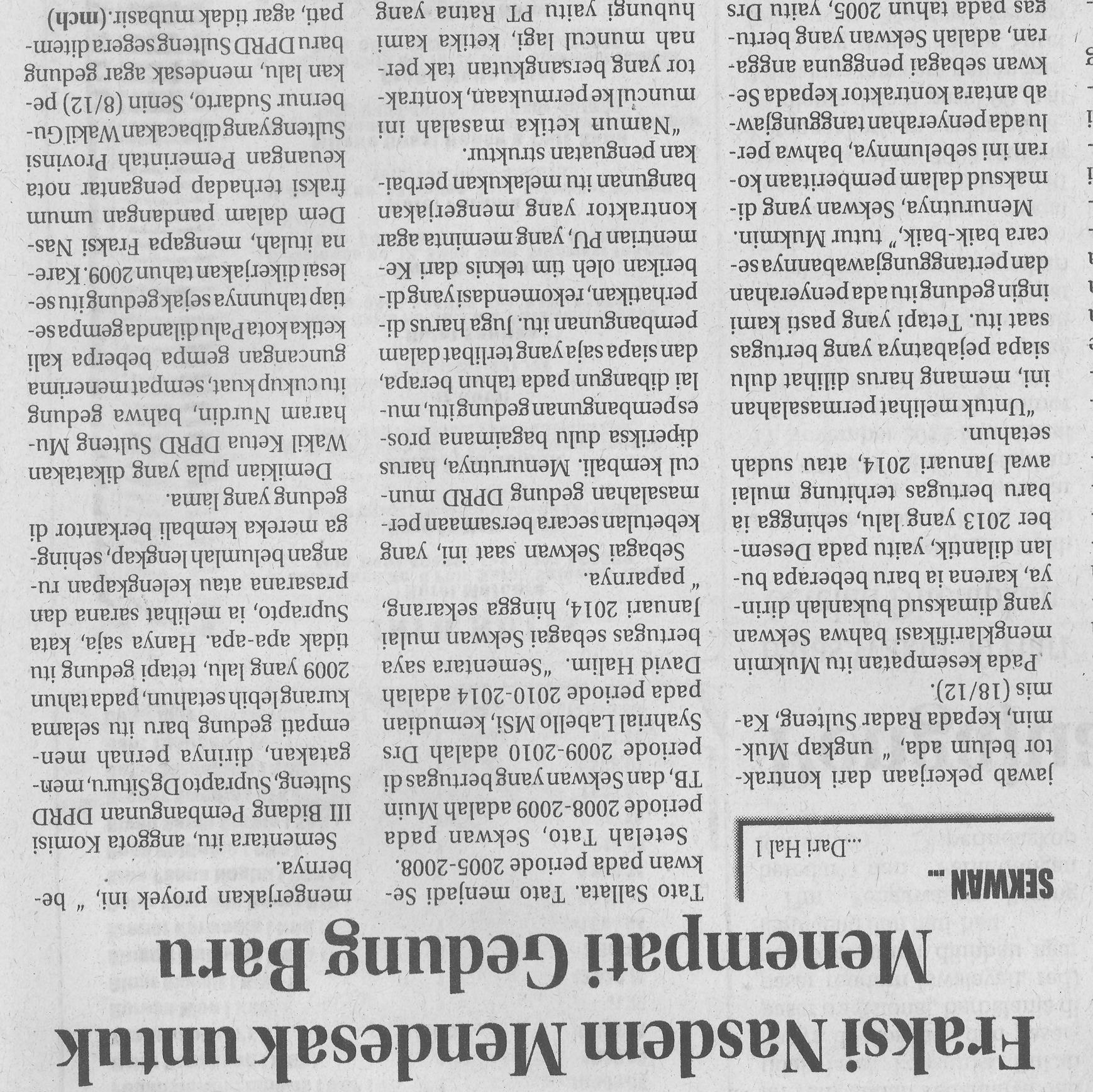 Harian    :Radar SultengKasubaudSulteng IHari, tanggal:Jum’at, 19 2014KasubaudSulteng IKeterangan:KasubaudSulteng IEntitas:ProvinsiKasubaudSulteng I